CEB : dossier 9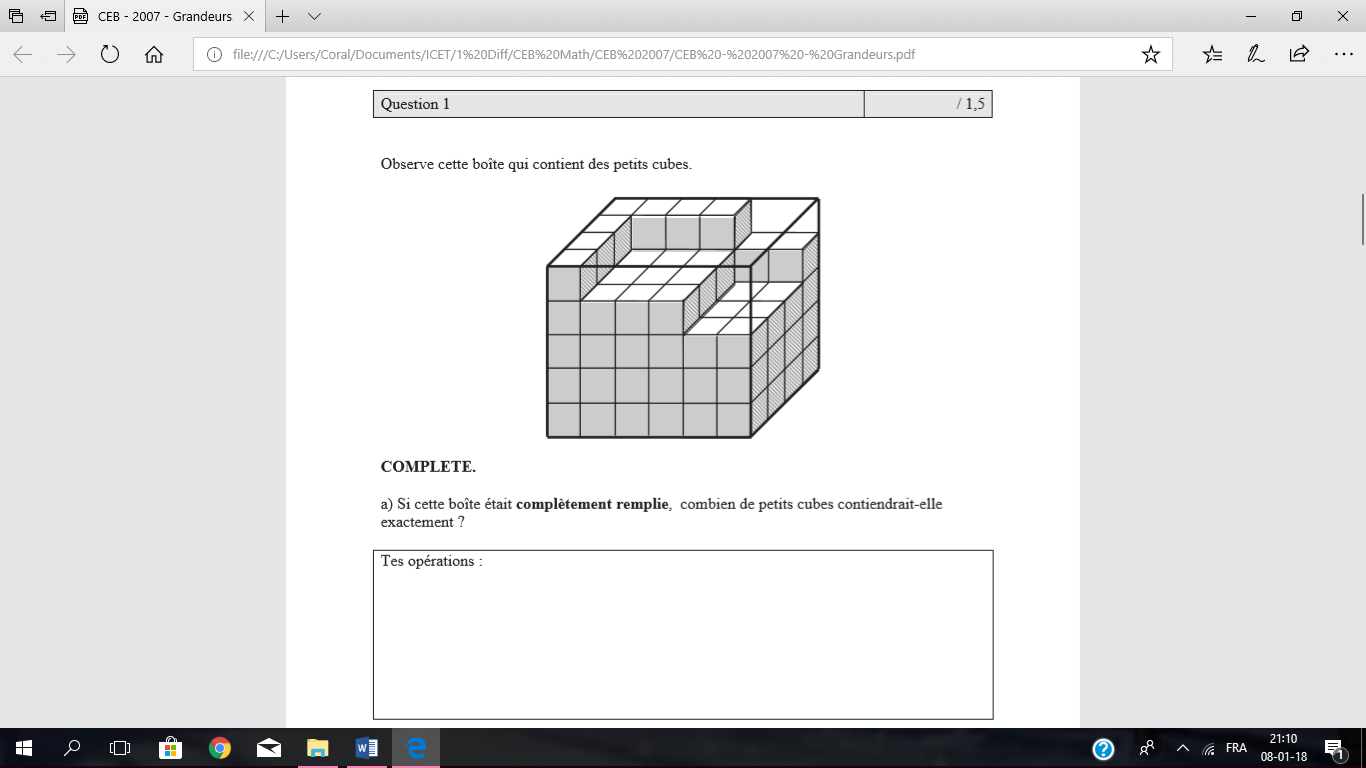 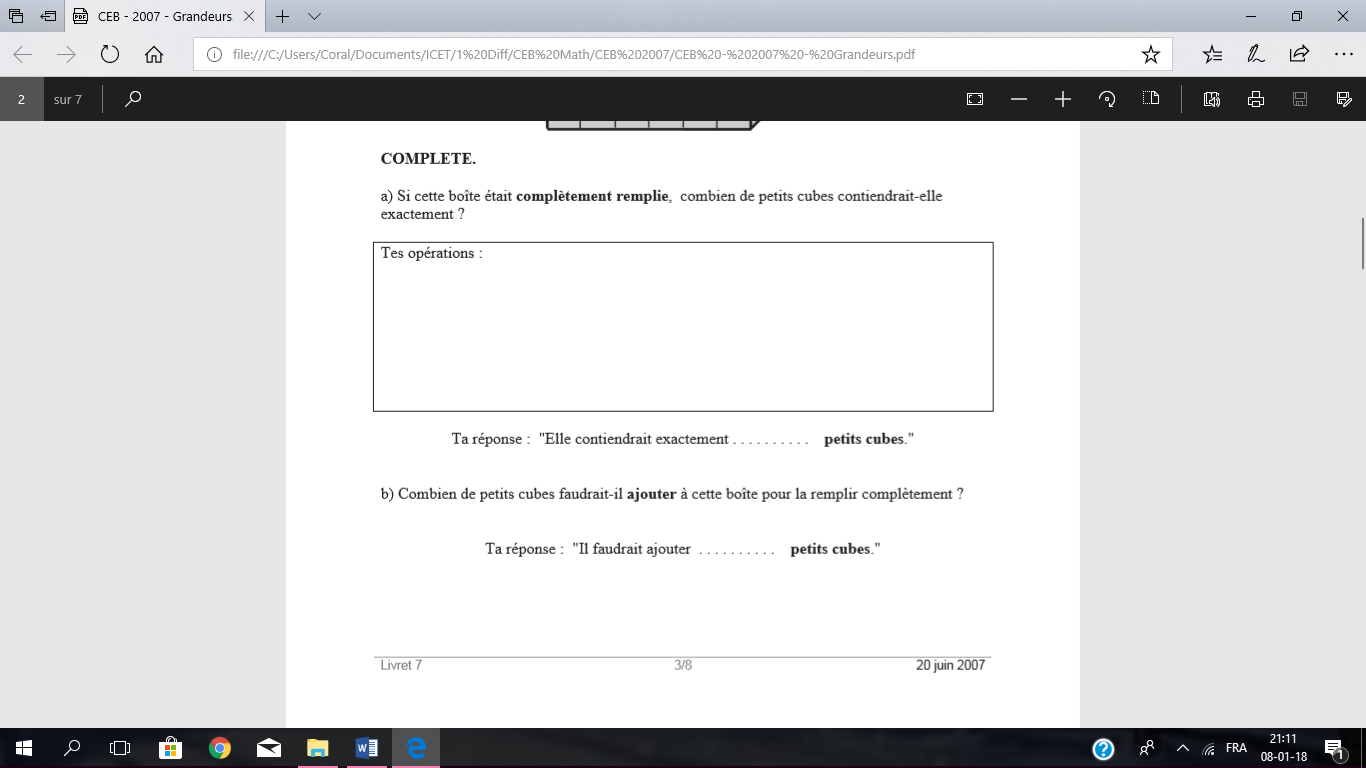 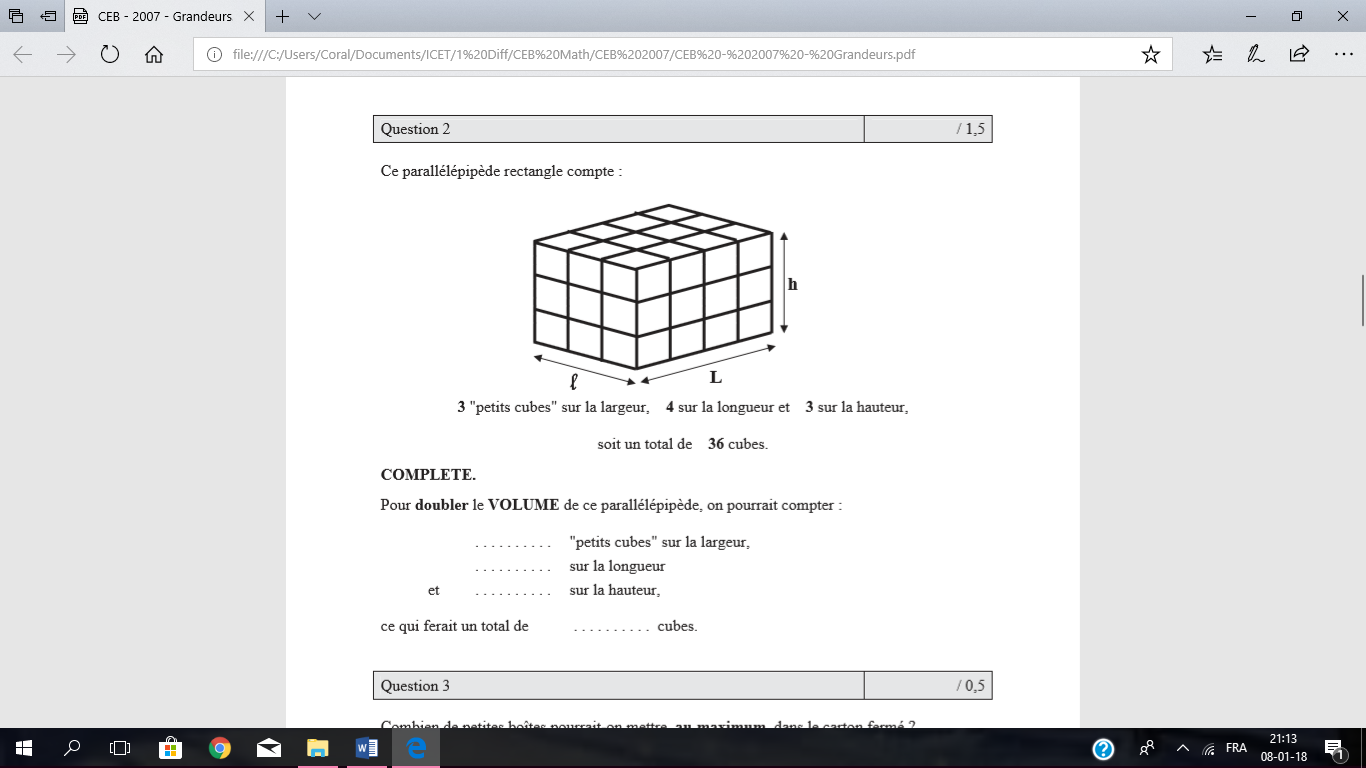 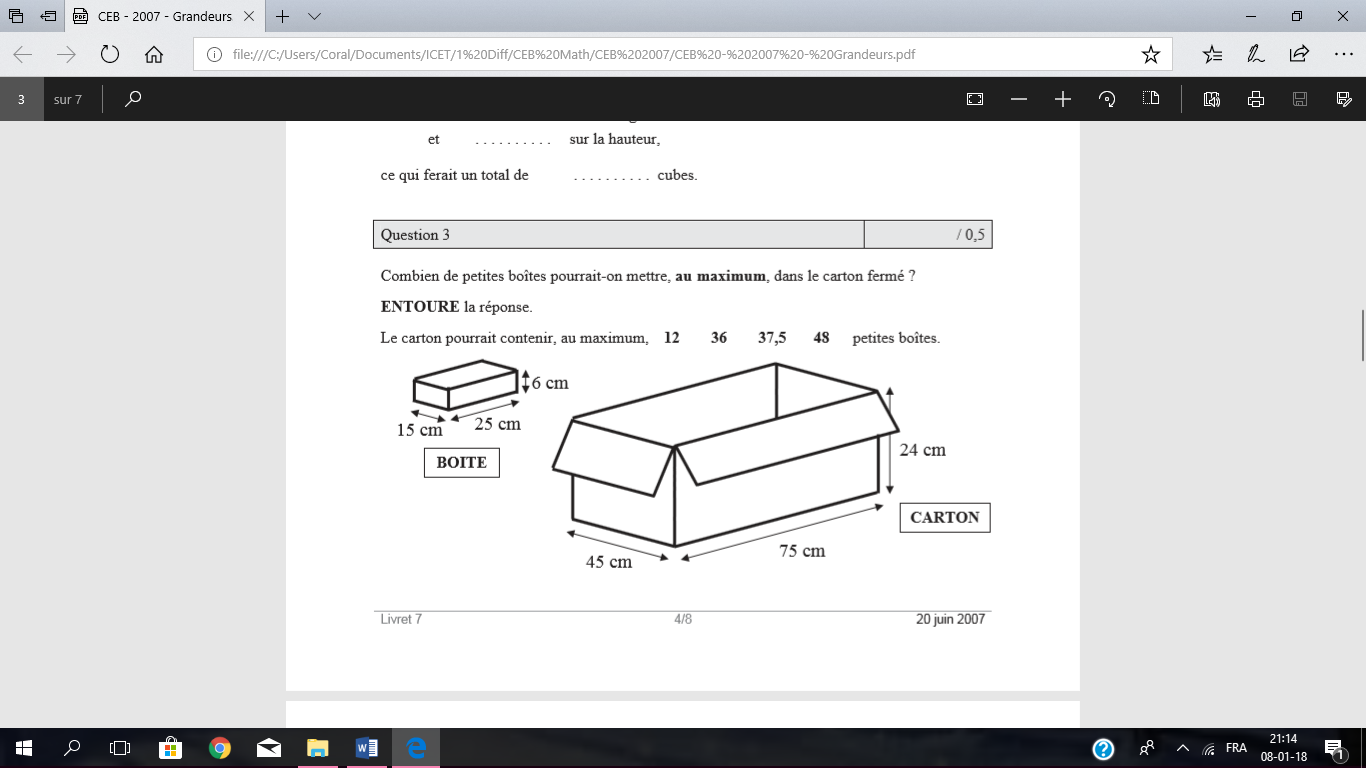 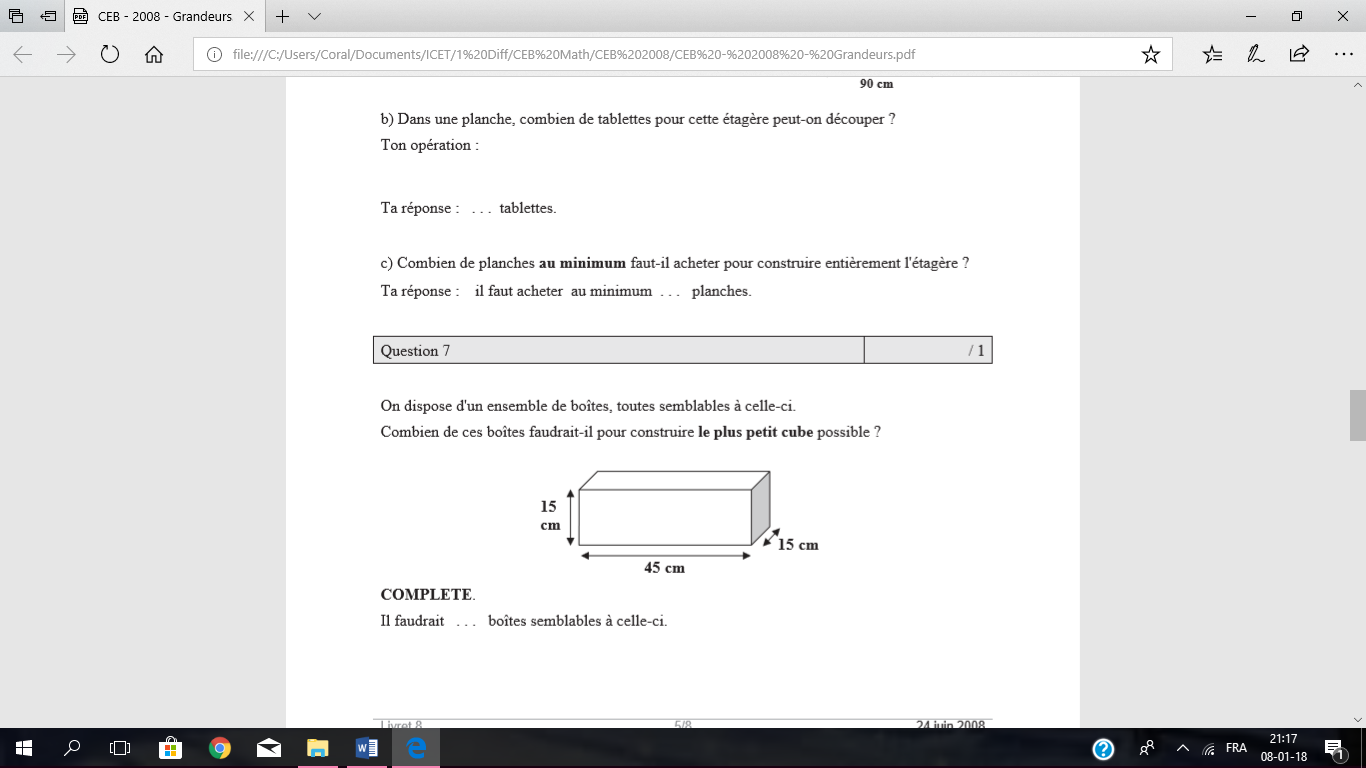 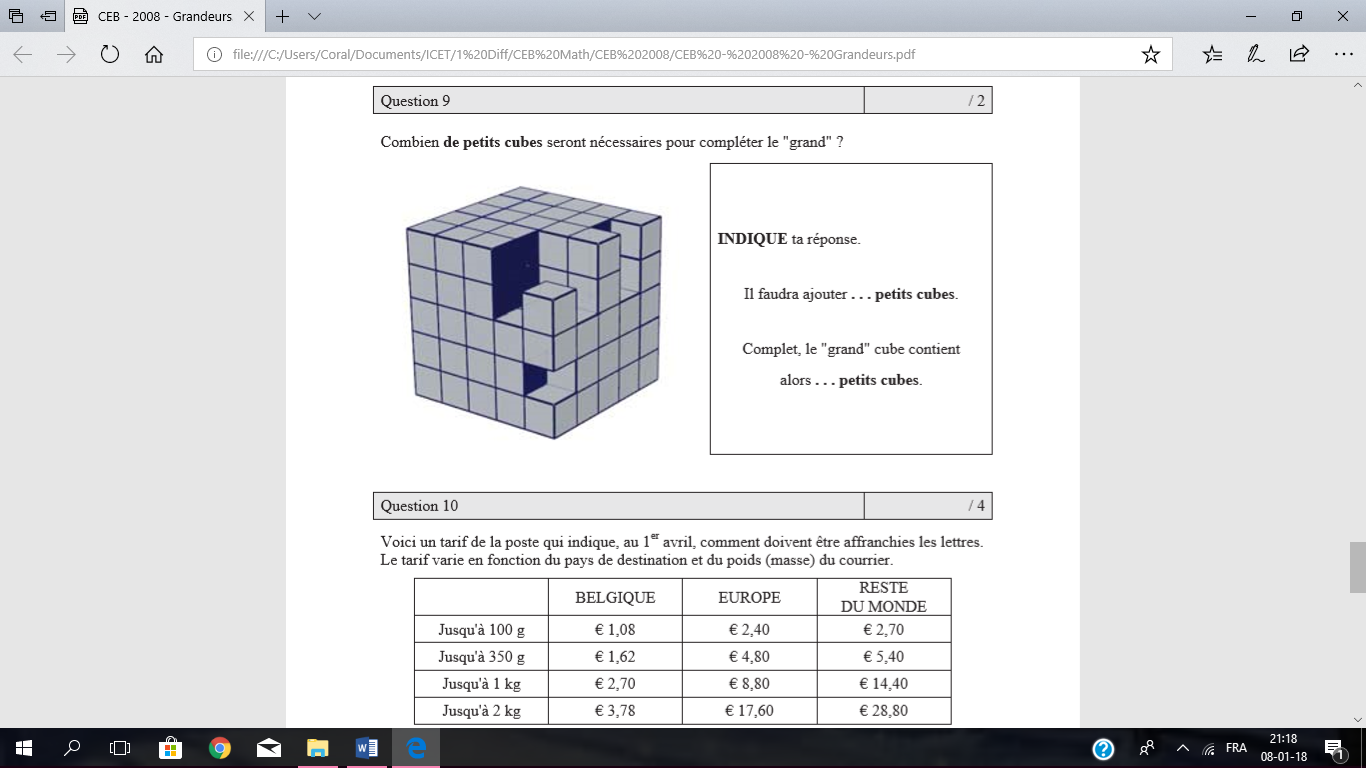 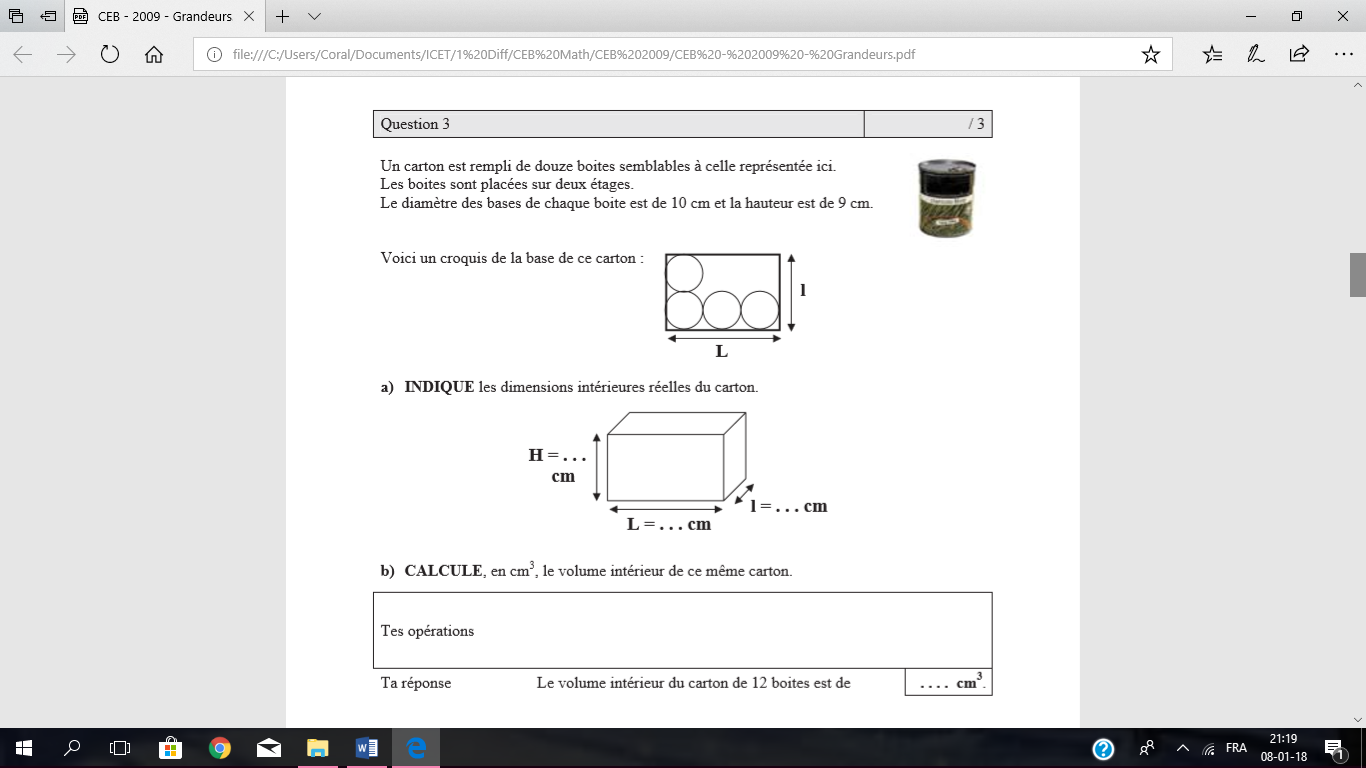 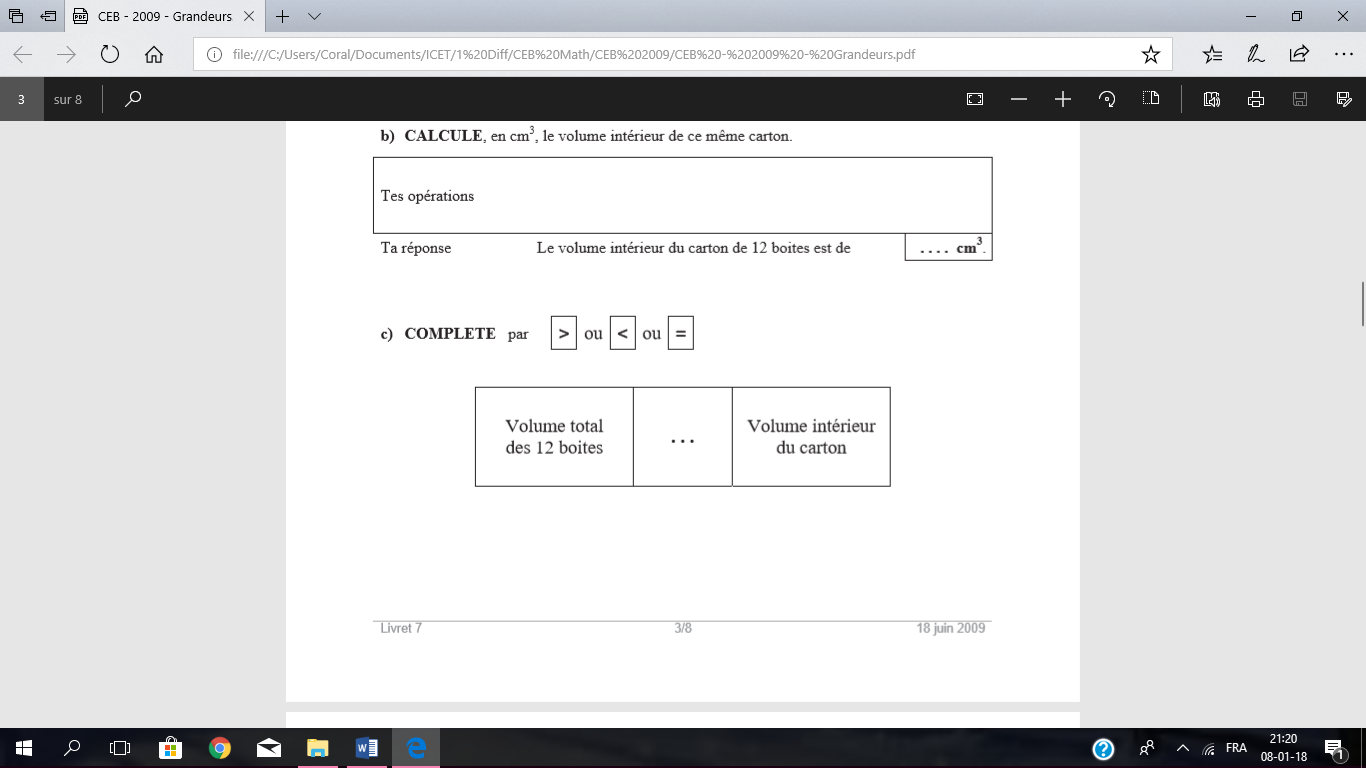 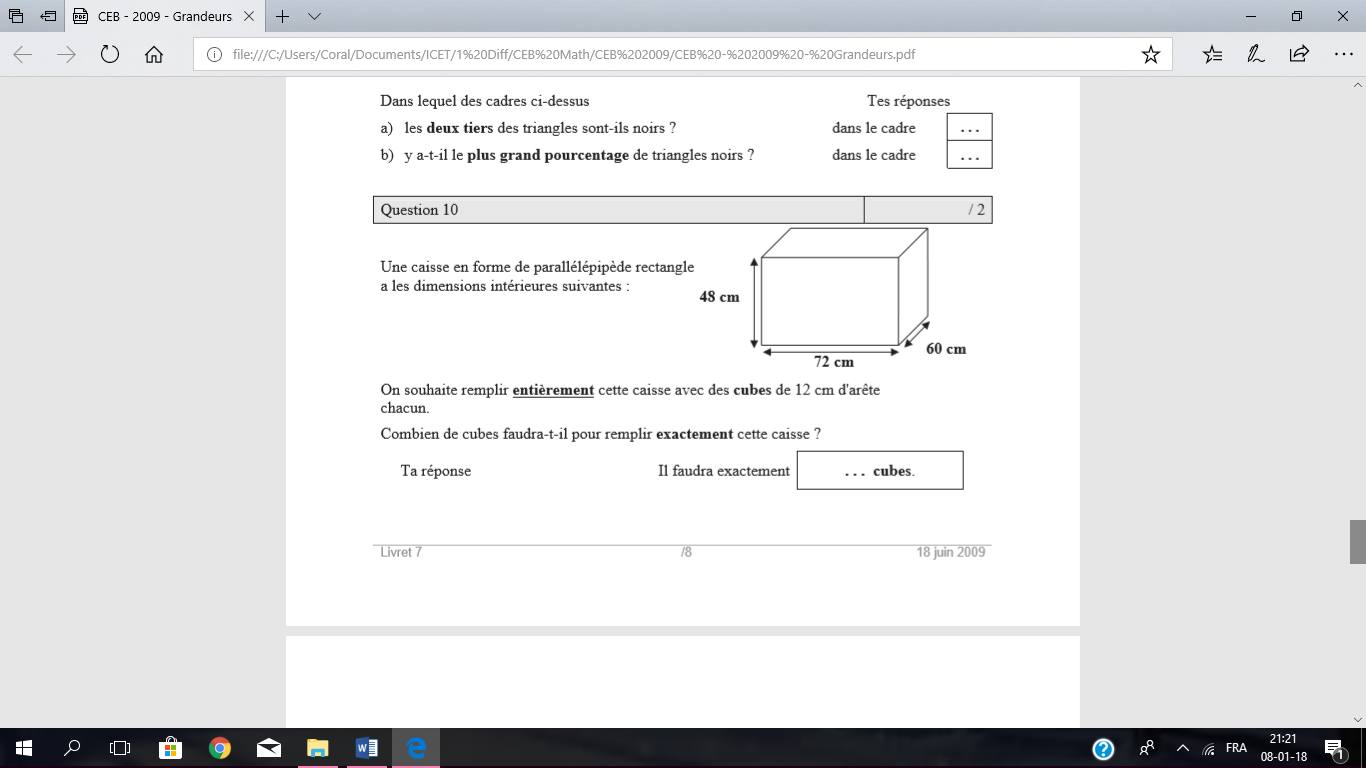 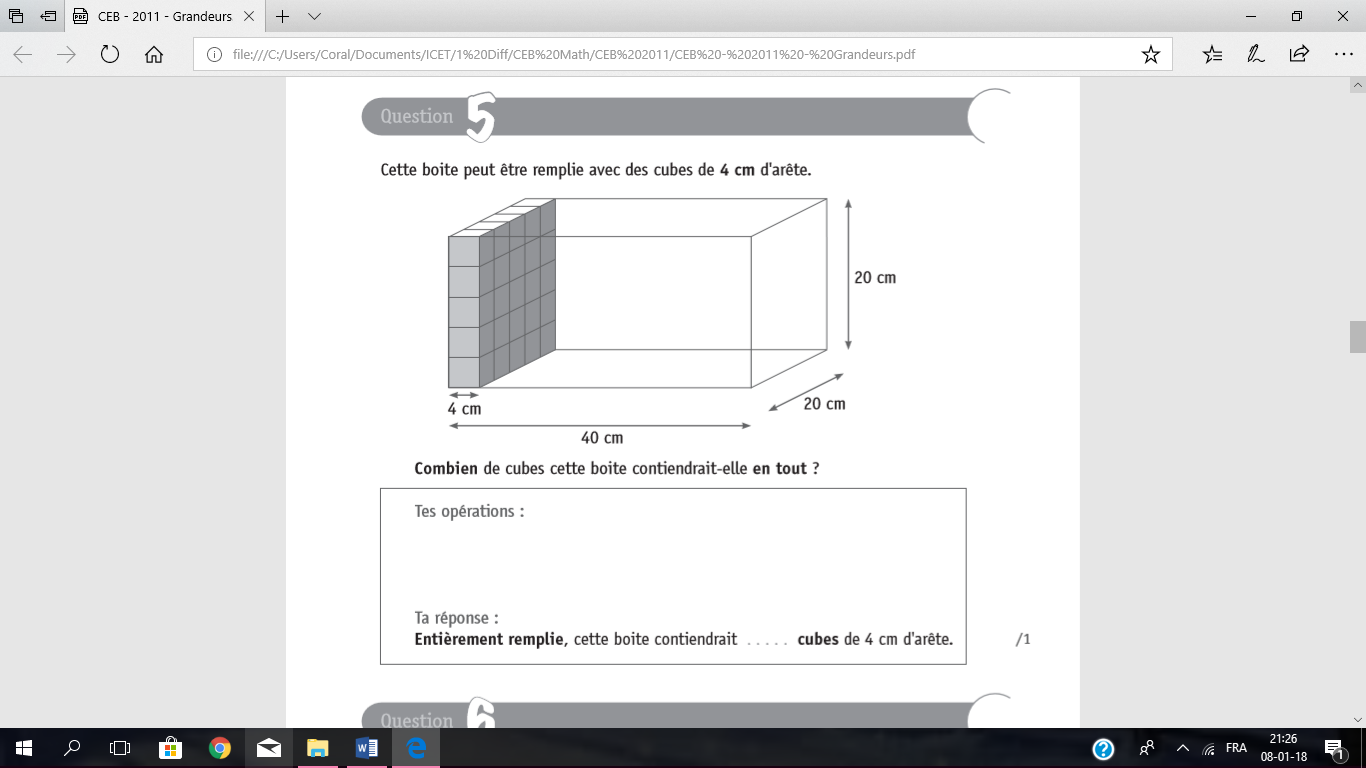 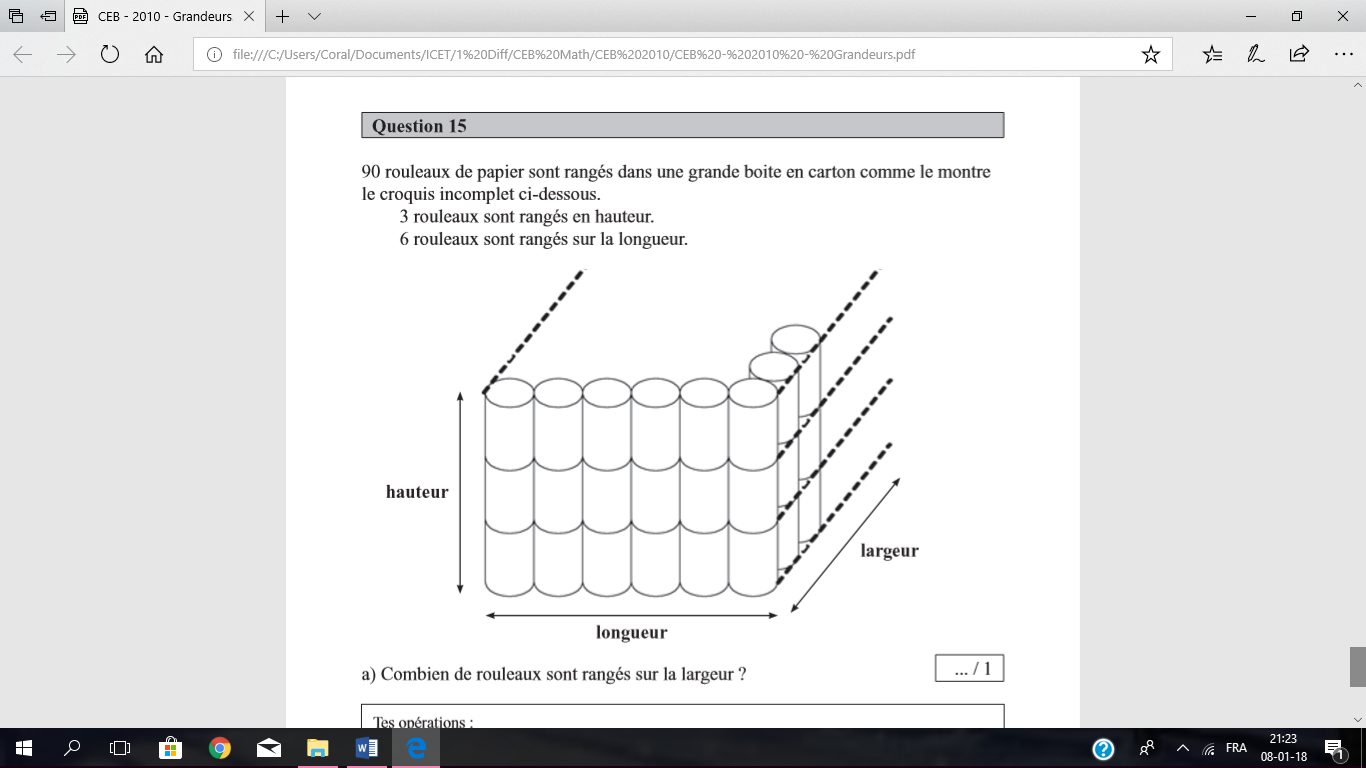 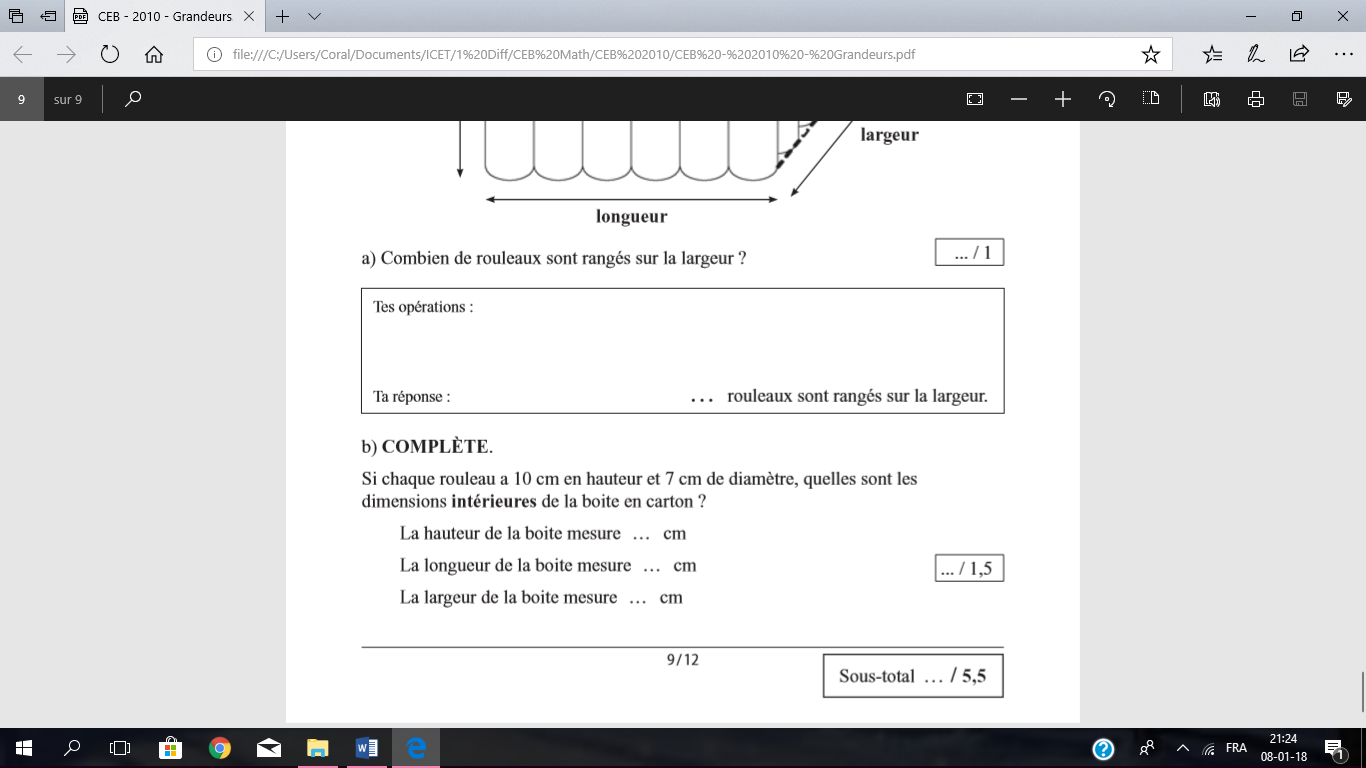 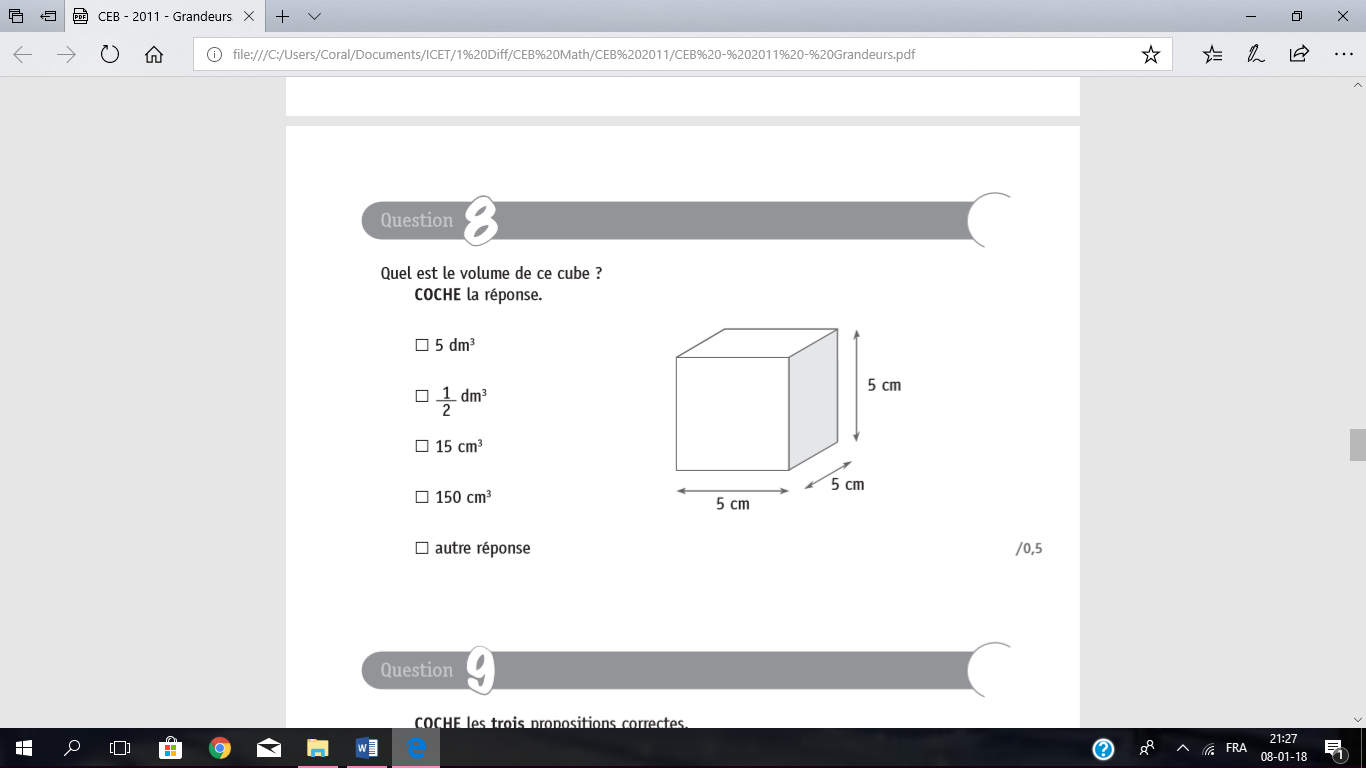 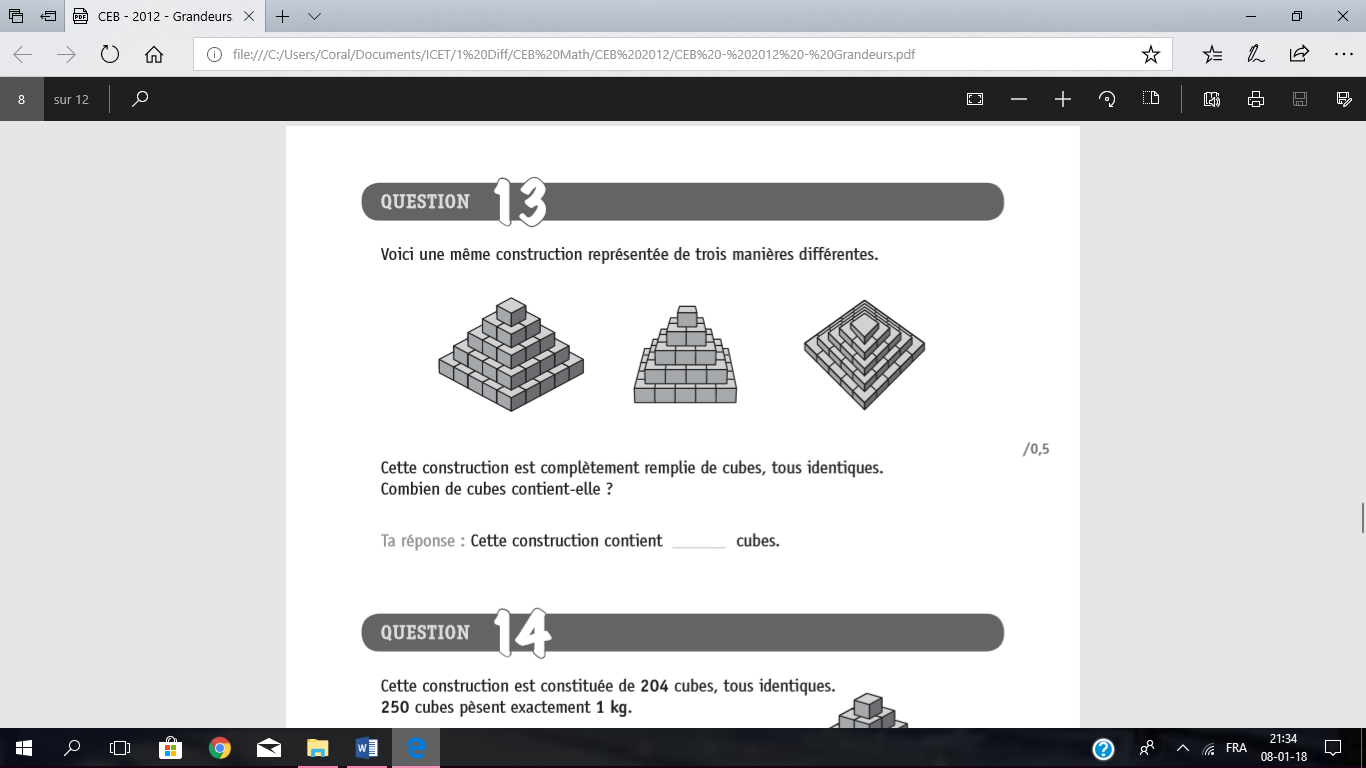 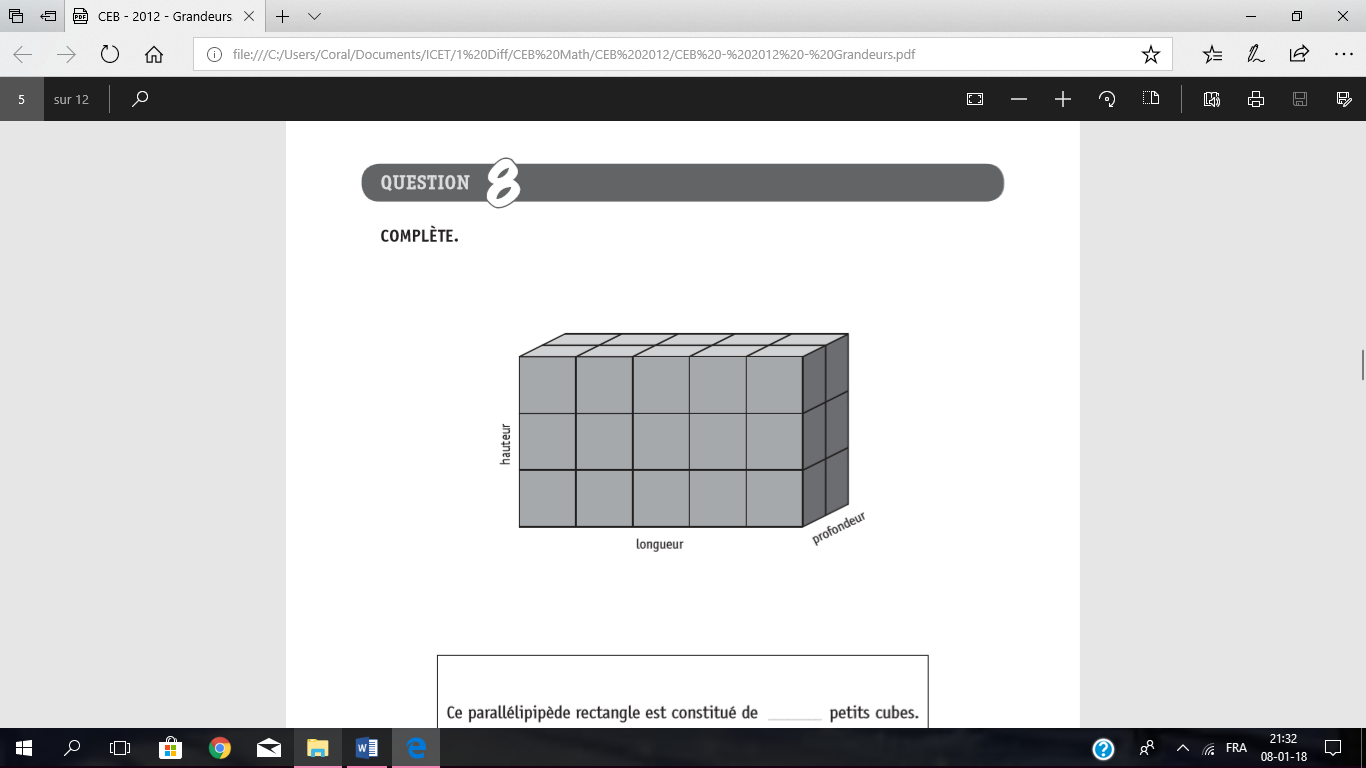 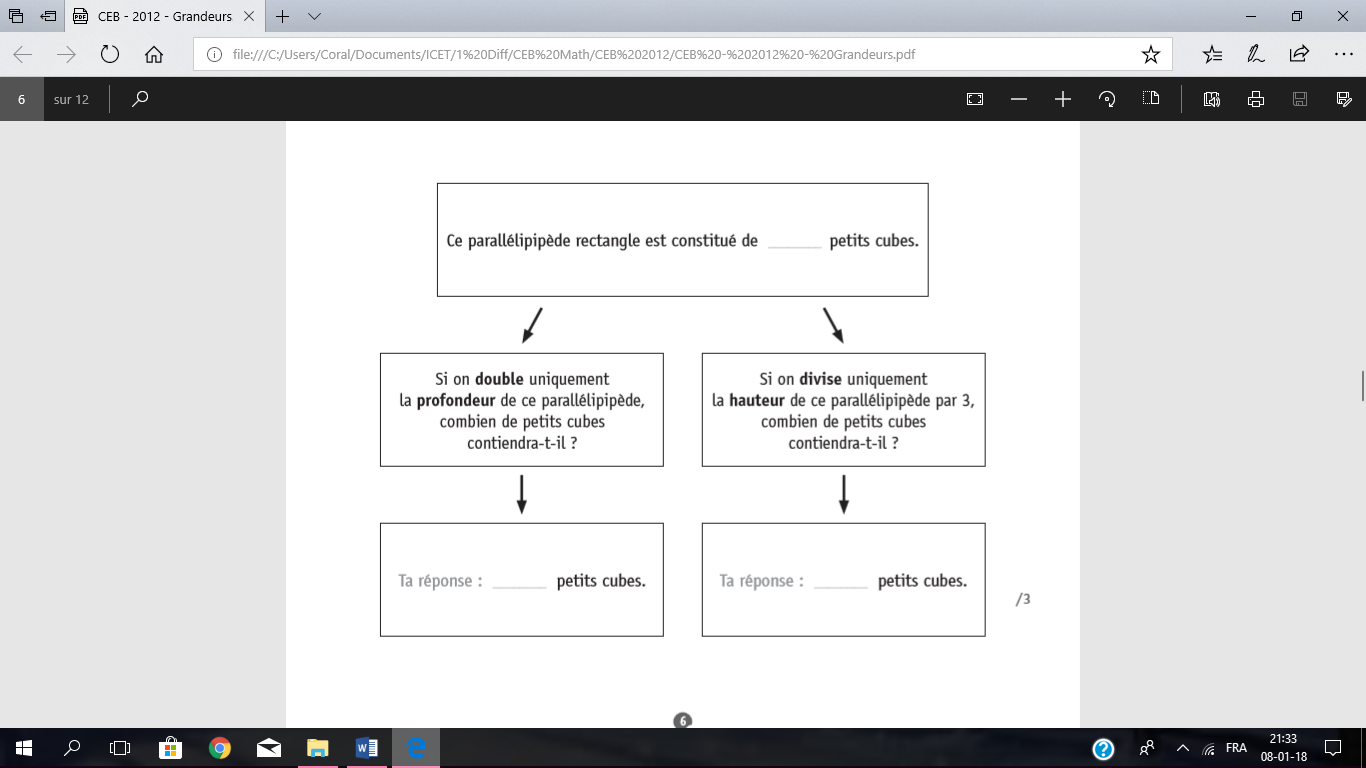 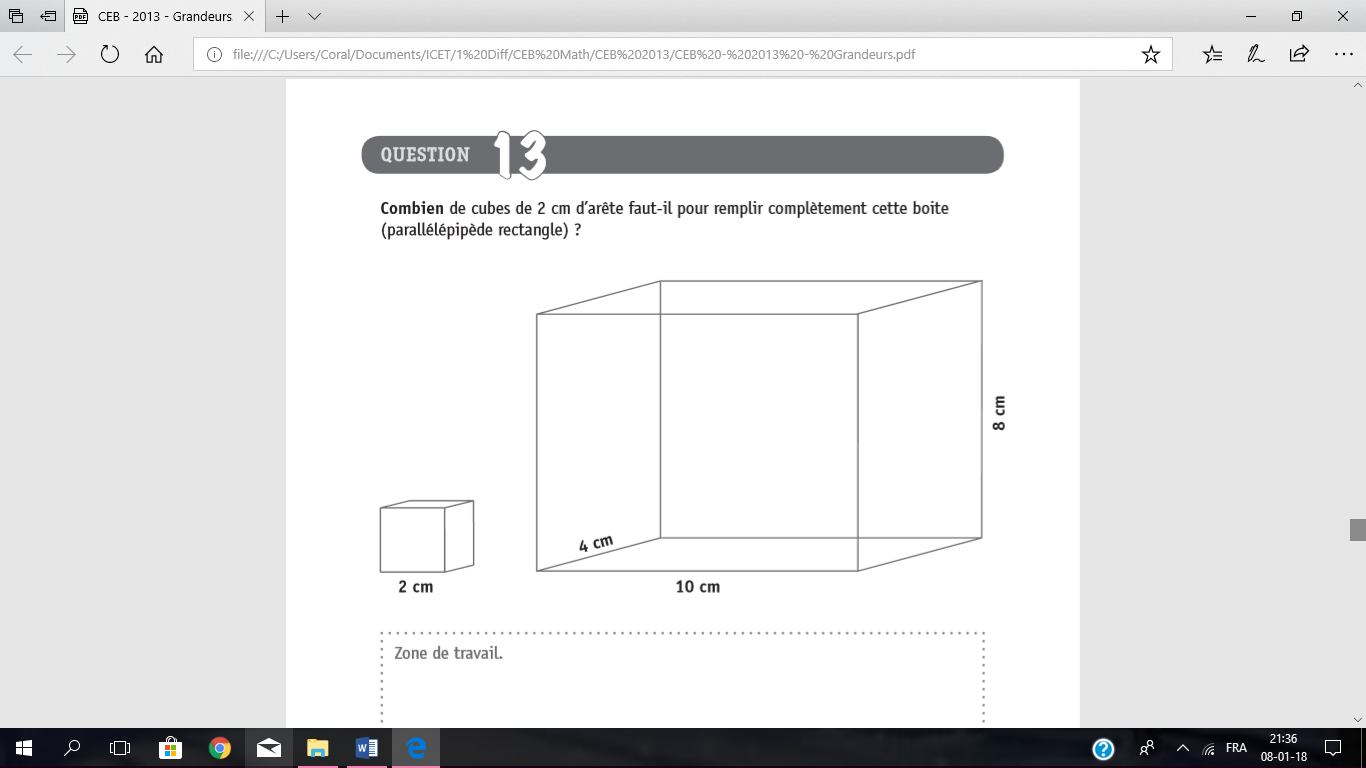 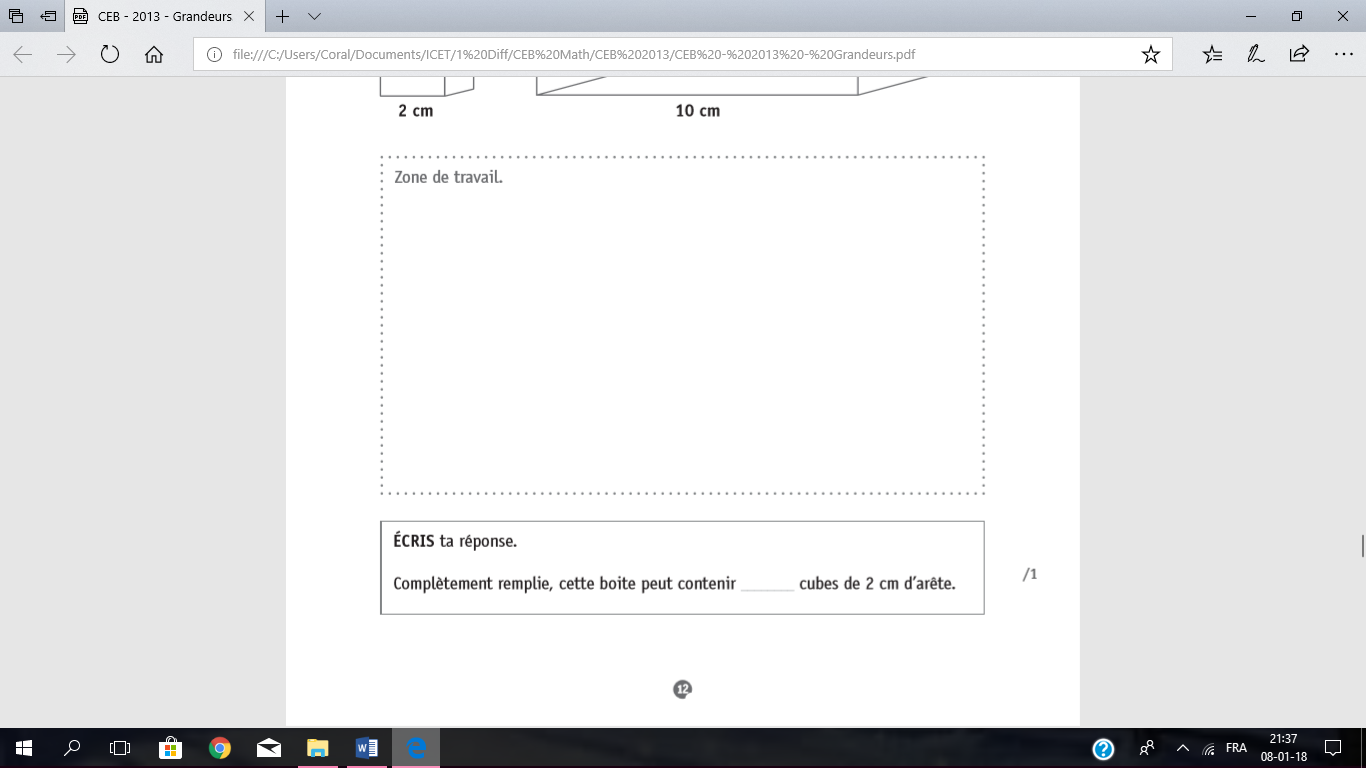 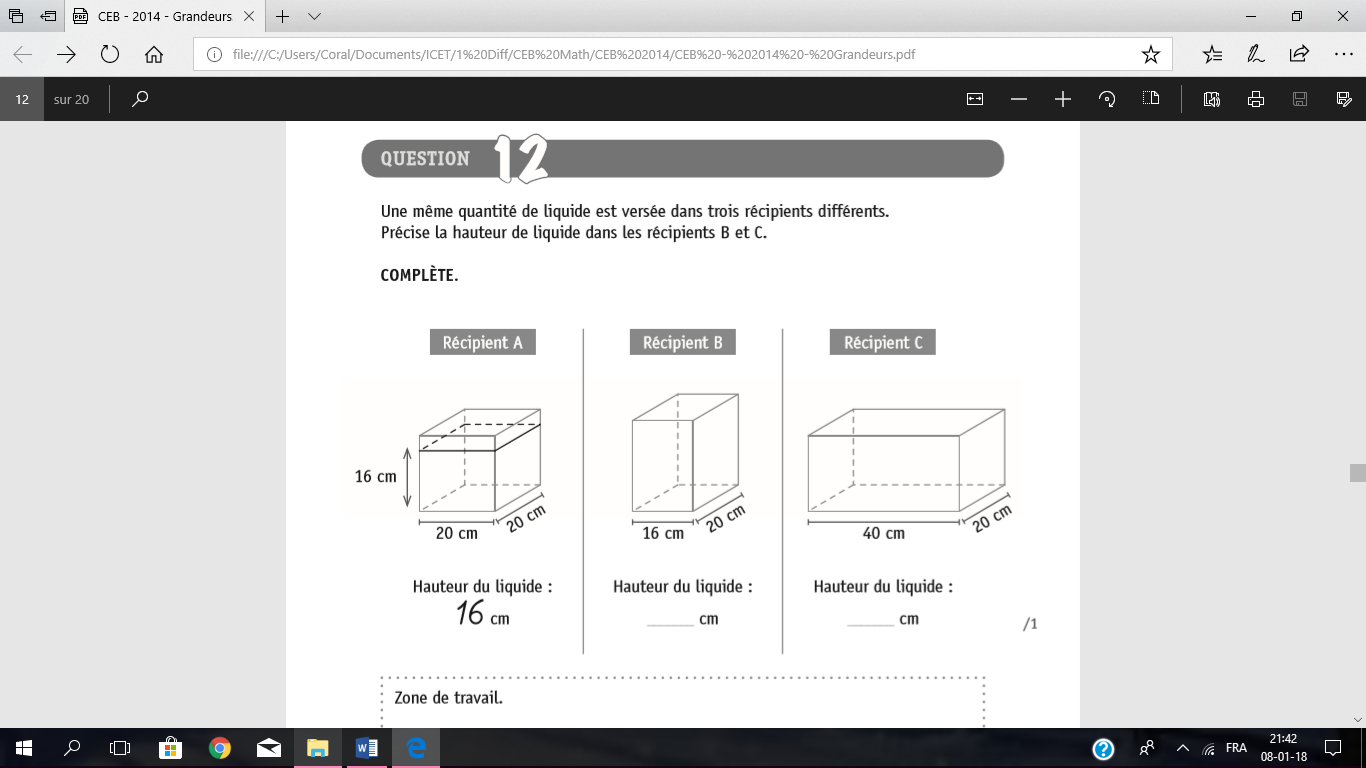 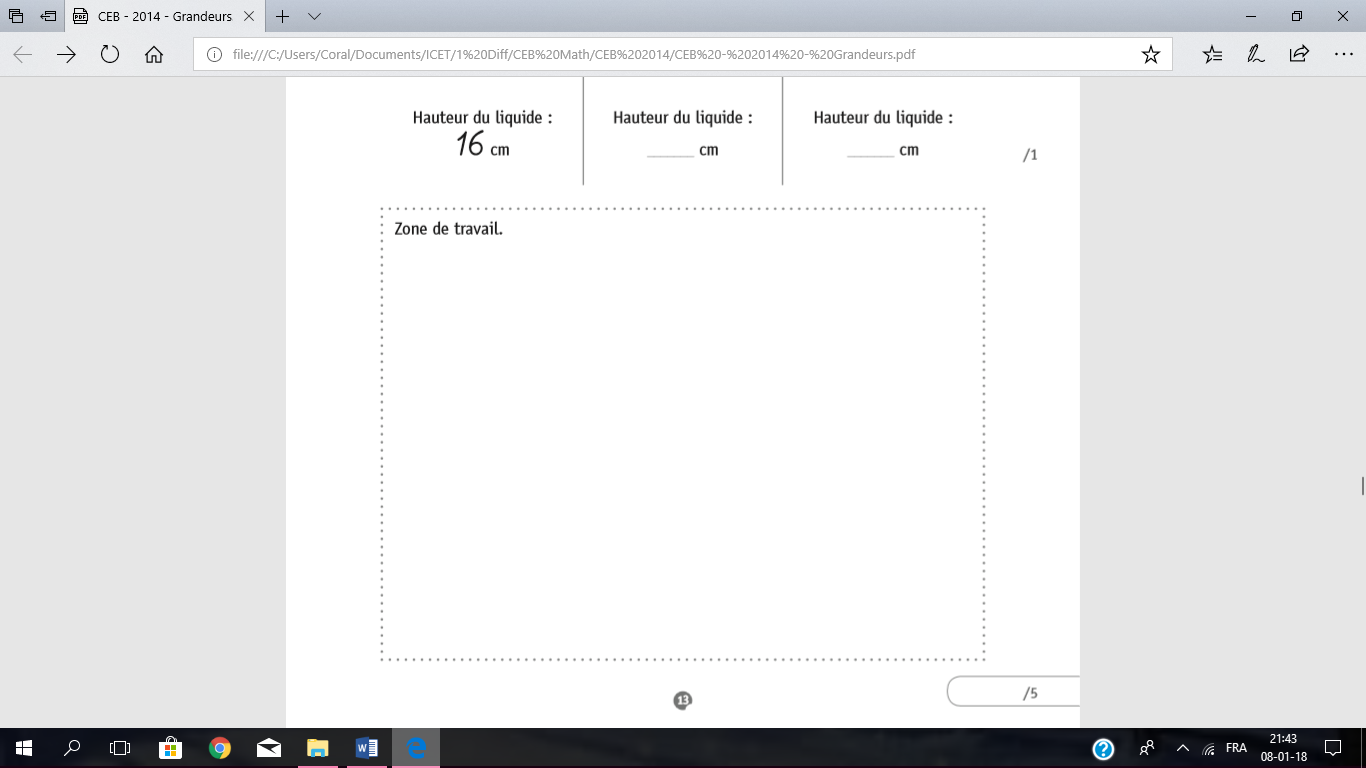 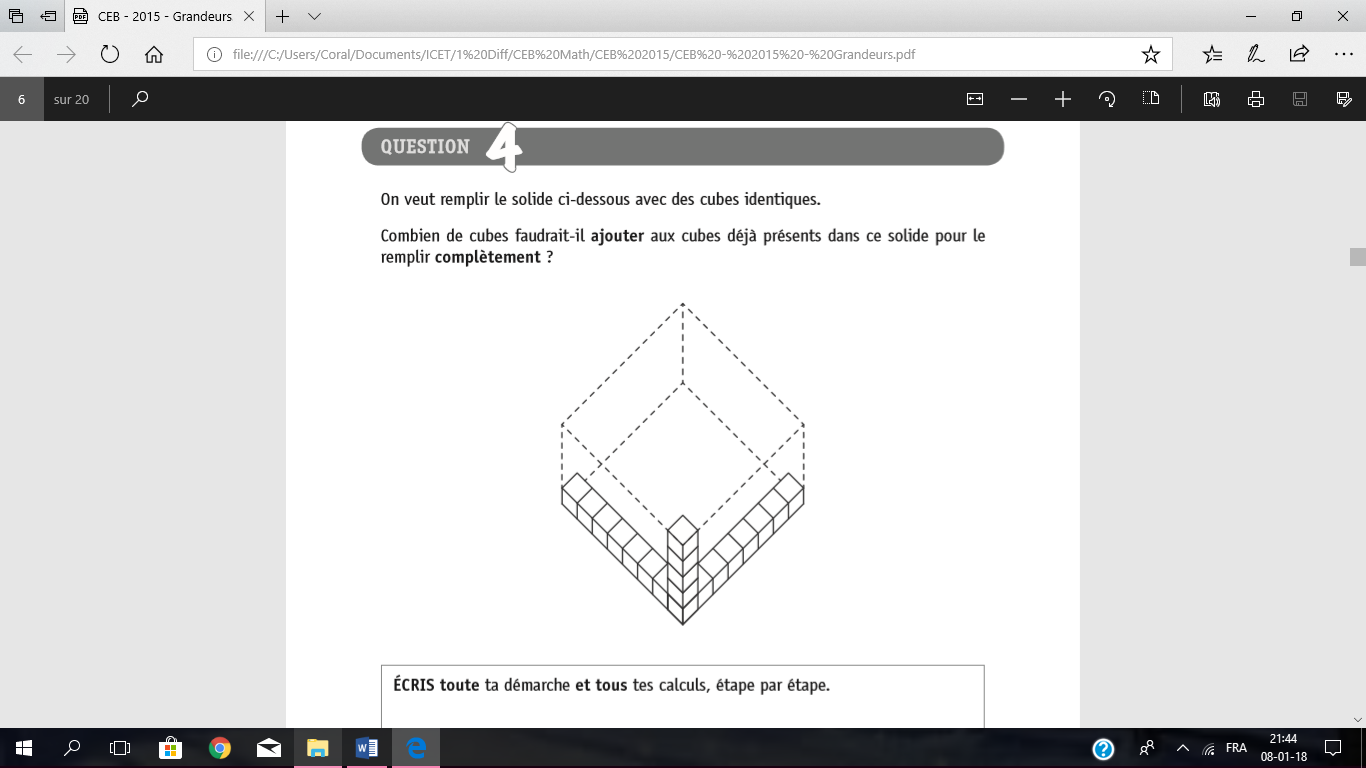 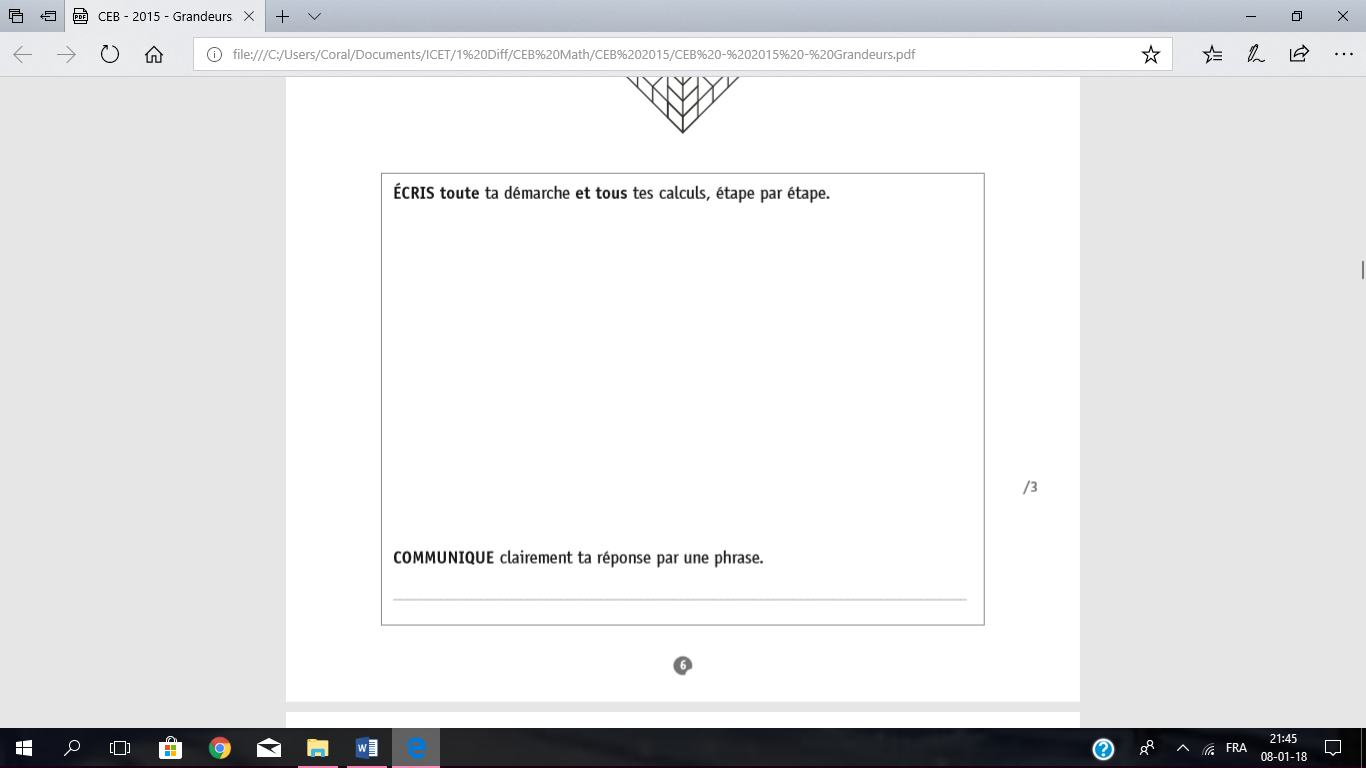 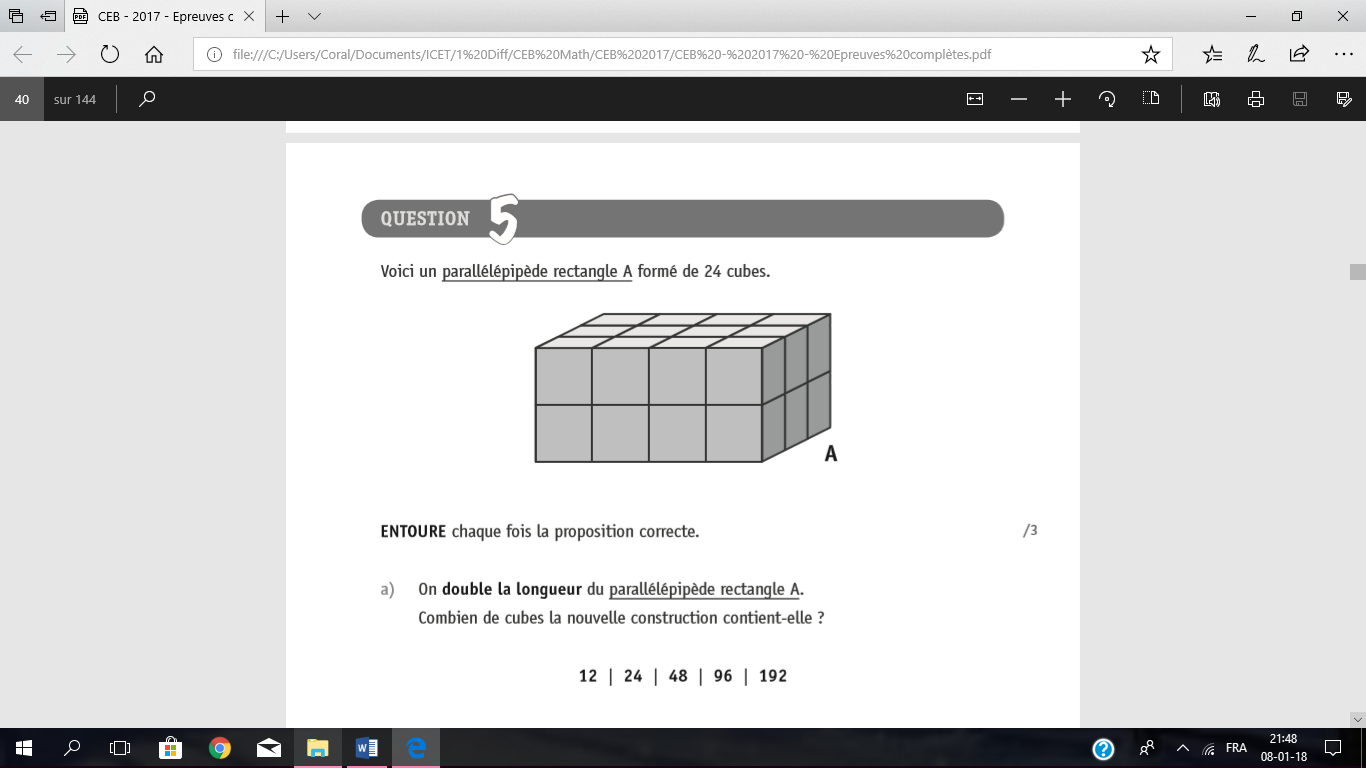 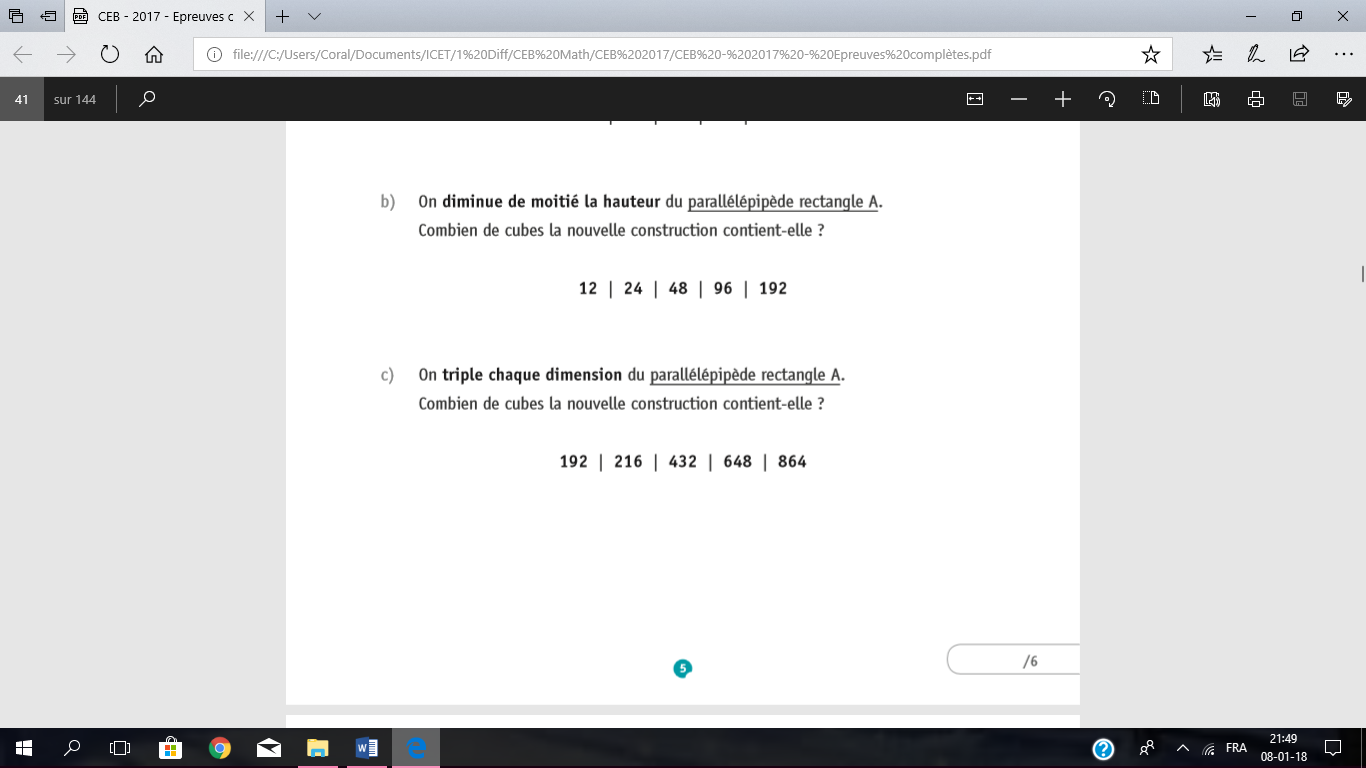 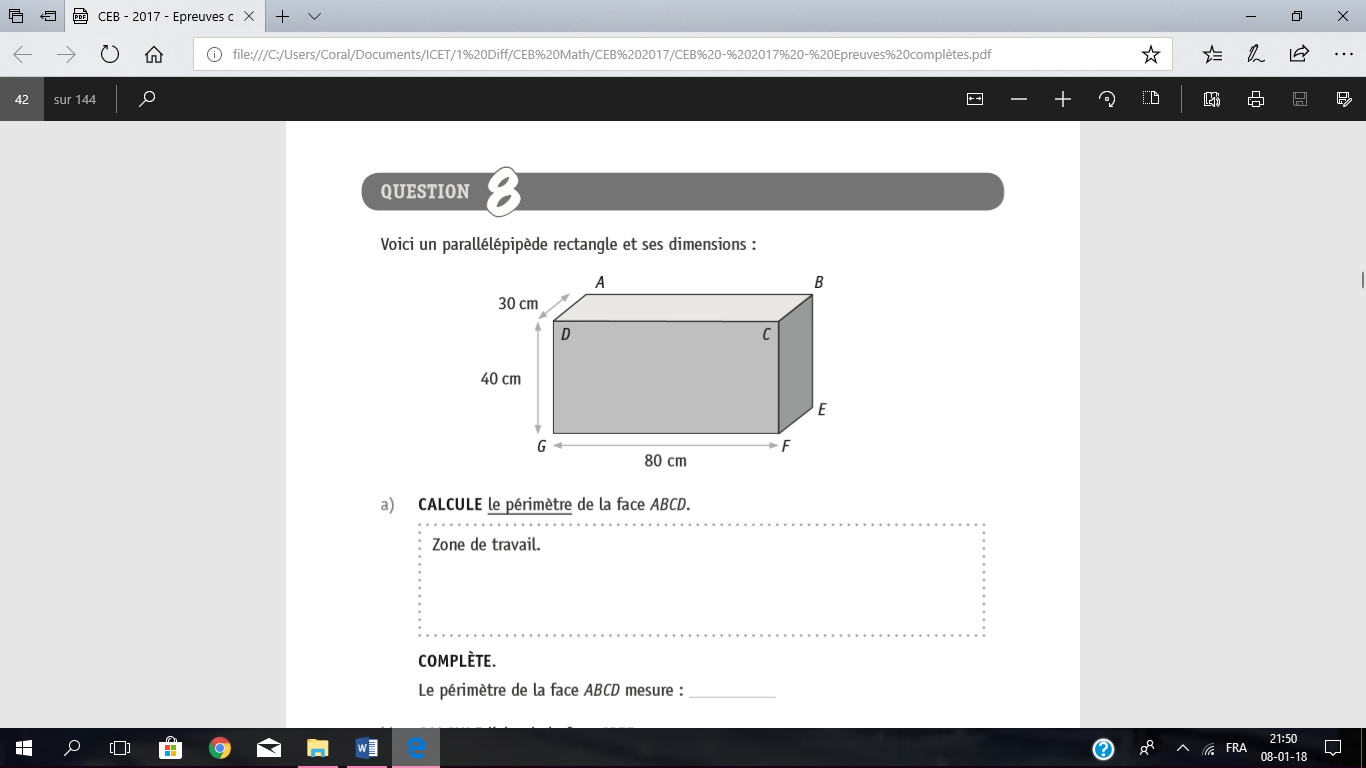 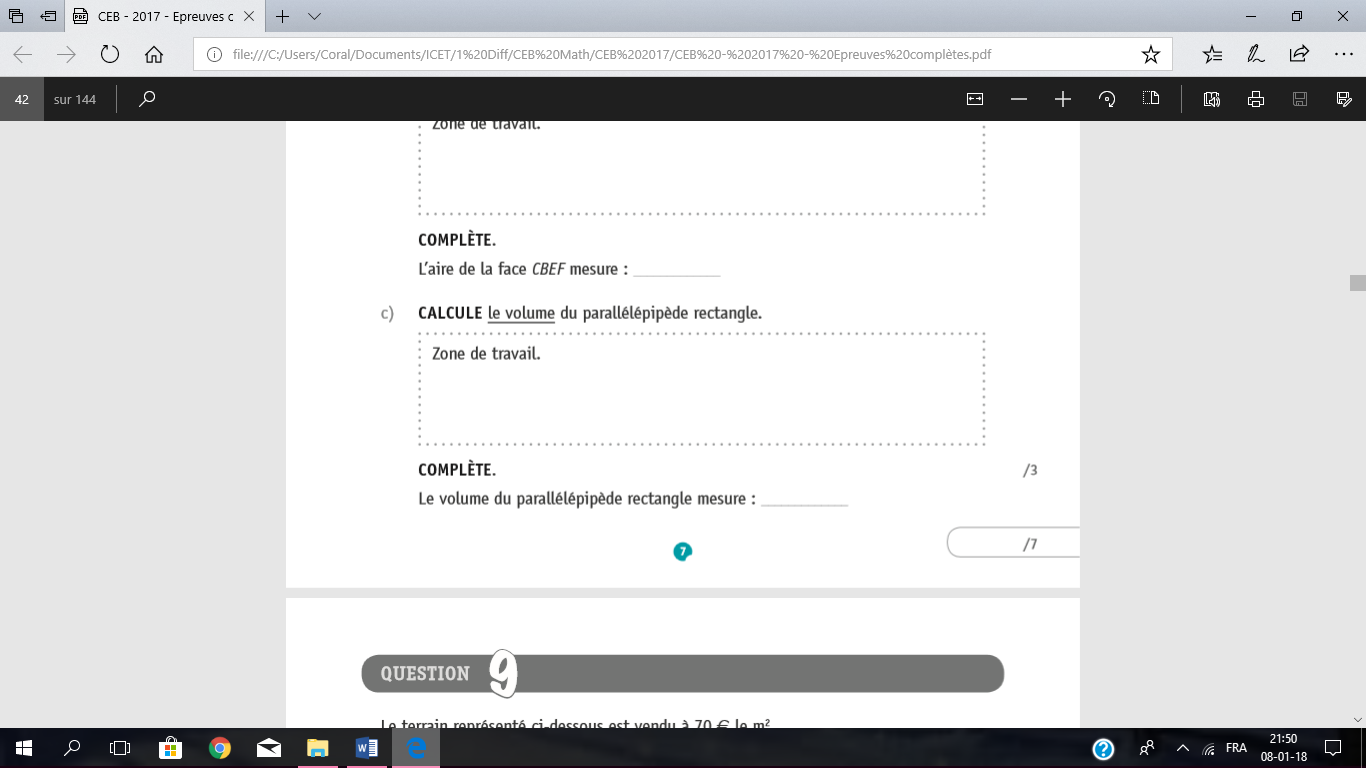 Si cela avait été ton CEB, tu aurais eu …………… /29